Dirección de Estado Abierto, Estudios y EvaluaciónCiudad de México, 1 de abril de 2020Mesa de Transparencia Proactiva.Vínculos de distintos sujetos obligados con información sobre COVID19Agencia de Protección Sanitaria de la CDMX	https://www.aps.cdmx.gob.mx/ Agencia Digital de Innovación Pública  https://covid19.cdmx.gob.mx/  https://adip.cdmx.gob.mx/storage/app/media/Presentaciones/COVID19.pdf Alcaldía Álvaro Obregón	http://www.aao.cdmx.gob.mx/Alcaldía Azcapotzalco	http://azcapotzalco.cdmx.gob.mx/covid-19/Alcaldía Benito Juárez	https://alcaldiabenitojuarez.gob.mx/index.phpAlcaldía Coyoacán	https://www.coyoacan.cdmx.gob.mx/ https://www.facebook.com/coyoacan.alcaldia/ Alcaldía Cuajimalpa	http://cuajimalpa.cdmx.gob.mx/Alcaldía Cuauhtémoc	https://alcaldiacuauhtemoc.mx/recomenaciones-para-la-poblacion-coronavirus-covid19/Alcaldía Gustavo A. Madero	http://www.gamadero.gob.mx/Alcaldía Iztacalco	http://www.iztacalco.cdmx.gob.mx/inicio/  https://test.covid19.cdmx.gob.mx/  Alcaldía Iztapalapa	http://www.iztapalapa.cdmx.gob.mx/images/banners/2020/COVID19.html Alcaldía La Magdalena Contreras	https://mcontreras.gob.mx/ Alcaldía Miguel Hidalgo	https://miguelhidalgo.cdmx.gob.mx/ Alcaldía Milpa Alta	http://www.milpa-alta.cdmx.gob.mx/ Alcaldía Tláhuac	http://www.tlahuac.cdmx.gob.mx/ Alcaldía Tlalpan	http://www.tlalpan.cdmx.gob.mx   Alcaldía Venustiano Carranza	http://www.vcarranza.cdmx.gob.mx/ Alcaldía Xochimilco	http://www.xochimilco.cdmx.gob.mx/  https://twitter.com/XochimilcoAl  https://www.facebook.com/XochimilcoAlcaldiaOficial/ Congreso de la CDMX	https://www.congresocdmx.gob.mx/   https://twitter.com/Congreso_CdMex Fondo para el Desarrollo Social de la Ciudad de México https://www.fondeso.cdmx.gob.mx/credito_covid_19 https://tramites.cdmx.gob.mx/fondeso Instituto de las Personas con Discapacidad	https://test.covid19.cdmx.gob.mx/public/RegistroPersona.xhtml  https://www.indiscapacidad.cdmx.gob.mx/ Instituto del Deporte	https://indeporte.cdmx.gob.mx/Jefatura de Gobierno	https://jefaturadegobierno.cdmx.gob.mx/ Metrobús	https://www.metrobus.cdmx.gob.mx/  https://www.metrobus.cdmx.gob.mx/comunicacion/nota/BMB-19032020 Poder Judicial de la Ciudad de México	https://www.poderjudicialcdmx.gob.mx/wp-content/uploads/Acuerdo_39_14.pdf Policía Auxiliar	https://pa.cdmx.gob.mx/Secretaría de Finanzas	https://cdmxassets.s3.amazonaws.com/media/files-pdf/sliders/CIERRE_OFICINAS_SUBTE.pdf http://www.finanzas.cdmx.gob.mx/comunicacion/nota/suspende-gobierno-capitalino-tramites-presenciales-y-amplia-plazo-para-pagos-de-contribuciones-fiscales Secretaría de Gestión Integral de Riesgos y Protección Civil	https://covid19.cdmx.gob.mx/ Secretaría de Salud	https://www.salud.cdmx.gob.mx/ Secretaria de Seguridad Ciudadana (SSC)	https://covid19.cdmx.gob.mx/ Servicios de Salud Pública de la CDMX	http://sersalud.cdmx.gob.mx/portalut/inicio.html Sistema de Transporte Colectivo	https://www.metro.cdmx.gob.mx/  https://twitter.com/MetroCDMXSistema de Transporte Colectivo	https://www.metro.cdmx.gob.mx/  https://twitter.com/MetroCDMX Tribunal Superior de la Ciudad de México	https://www.poderjudicialcdmx.gob.mx/ Conferencia de Prensa vespertina COVID-19 Secretaría de Salud del Gobierno FederalConferencia de Prensa vespertina COVID-19 Secretaría de Salud del Gobierno FederalFecha:1 de abril de 2020. De 19:00 a 20:00 horas.Fuente:Secretaría de Salud. Comunicado Técnico Diario. Coronavirus en el Mundo (COVID-19).Estadísticas actualizadas en México:Nivel Mundial:Total de casos: 823,626; 77% de ellos (630,332 casos) han ocurrido en los últimos 14 días.México:Total de casos confirmados: 1,378 (163 + que ayer).Total de personas sospechosas: 3,827 (316+ que ayer).Total de casos negativos: 7,073 (791 + que ayer)Total de defunciones: 37 (8 + que ayer).Ciudad de México: 296 casos confirmados (62+ que ayer)8 personas fallecidas (mismo número que ayer).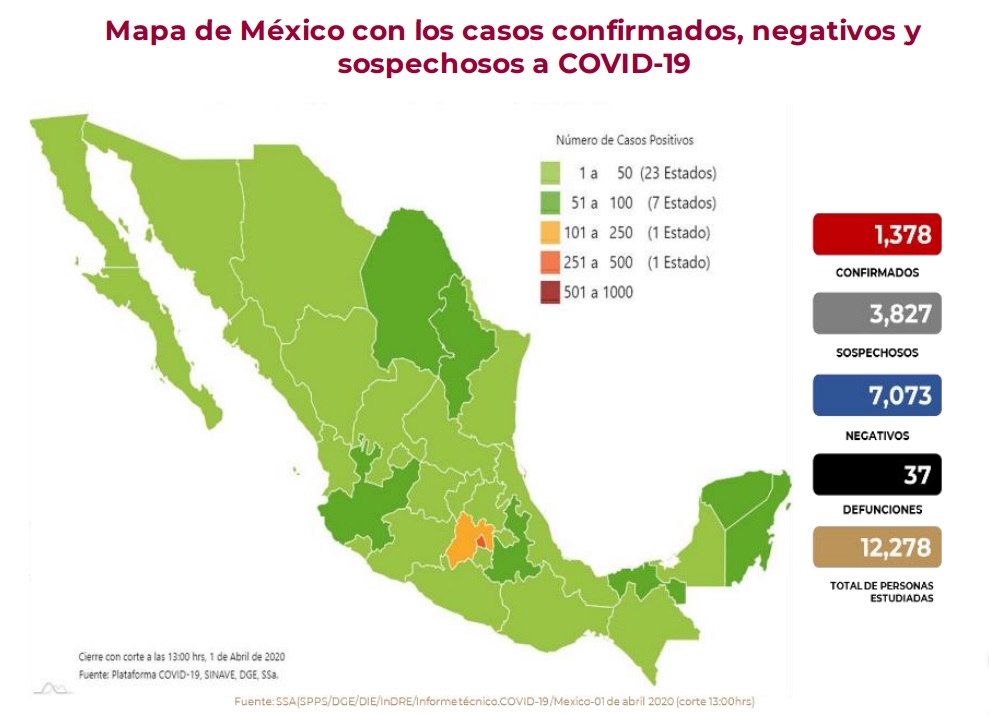 Se presentó la tasa de incidencia acumulada, es decir, el número de personas infectadas respecto a la población de cada entidad federativa. (Las tasas son calculadas por cada 100 mil habitantes).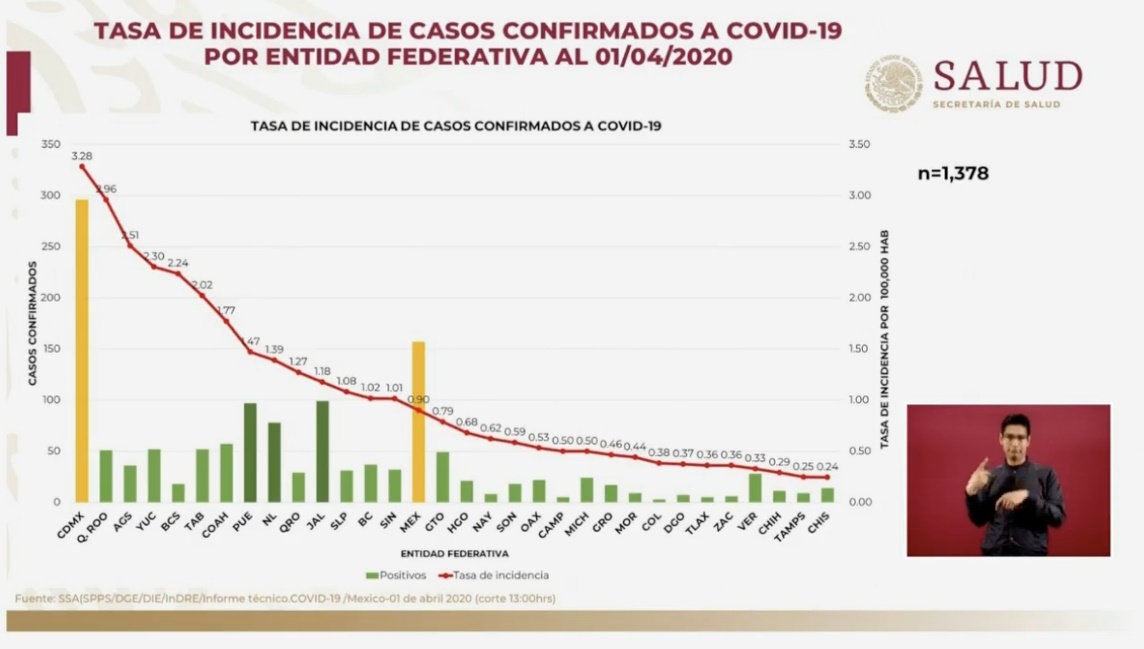 La Ciudad de México tiene la mayor tasa de incidencia de contagios por COVID-19con  3.28 (Ayer fue Quintana Roo). Además, se presentó el número de personas recuperadas: de acuerdo con el Dr. José Luis Alomía, el 46% de las personas enfermas de COVID-19 en México se han recuperado.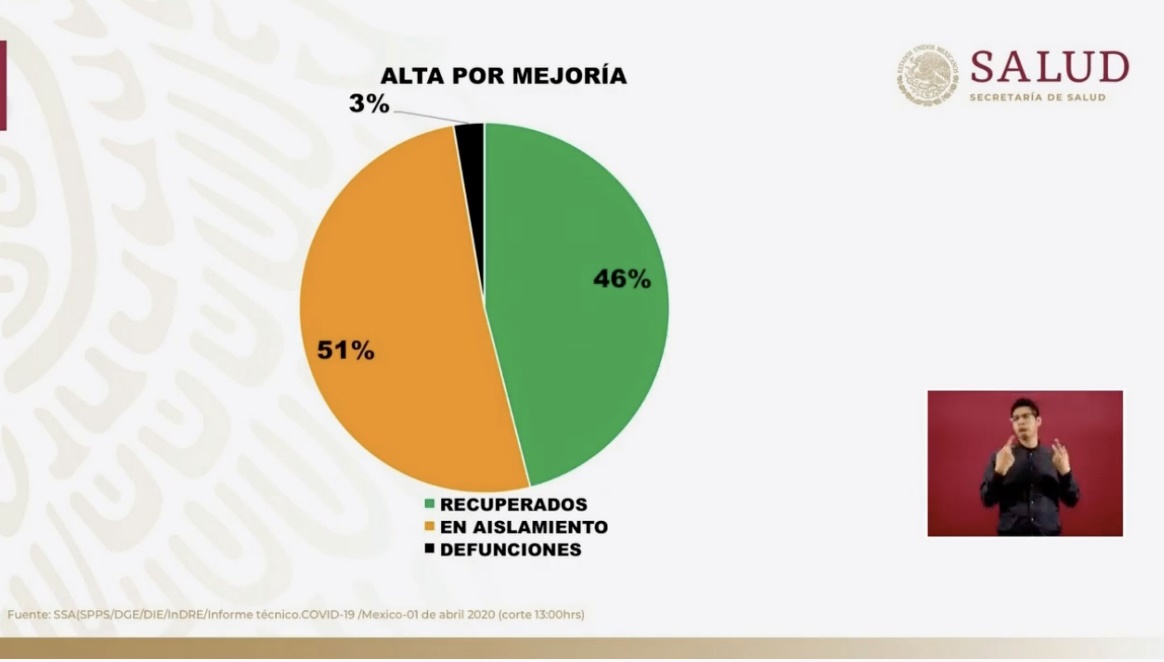 Anuncios destacados:Información derivada de la sesión de preguntas y respuestas:Tema: Anuncian aplicación:Se trata de una nueva herramienta de comunicación digital. La aplicación te puede indicar si perteneces a un grupo de riesgo. Se puedes bajar la aplicación en Google Play: COVID-19MX o descargar en el enlace cutt.ly/covid19mx, solo disponible para Android, por el momento. En los próximos días, se podrá descargar en la Apple Store de iOS.Tema: Uso de pruebas rápidas: No hay pruebas rápidas competentes hasta el momento, México no tiene restricción, pero si no son competentes se prefiere no utilizarlas. Por ejemplo, Alemania no utiliza pruebas rápidas.Tema: Contagio masivo en hospital de Coahuila:Acerca del brote de coronavirus en Monclova, Coahuila, el Dr. Manuel Cervantes informó que todo el hospital se sanitizará en las próximas horas.Conclusión de la conferencia de prensa: López-Gatell hizo énfasis en las medidas preventivas para mitigar la propagación y evitar saturar el sistema de salud. Participaron:Dr. Hugo López-Gatell Ramírez. Subsecretario de Prevención y Promoción de la Salud de la SS.Dr. José Luis Alomía, Director General de Epidemiología de la SS. Dr. Manuel Cervantes, Titular de la Coordinación de Atención Primaria del IMSSDr. Ricardo Cortés, Director General de Promoción de la Salud de la SS.